SEKCIJA   D R U Š T V E N I H   I Z L E T A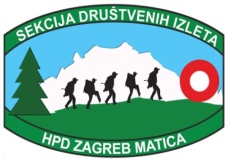 ORGANIZIRA JEDNODNEVNI PLANINARSKI IZLET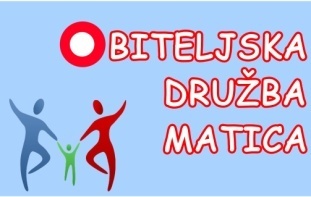 PARK PRIRODE LONJSKO POLJE16.9.2018.NEDJELJA VRBANI – BUS DOLAZI PRED ŠKOLU O VREMENU NAKNADNO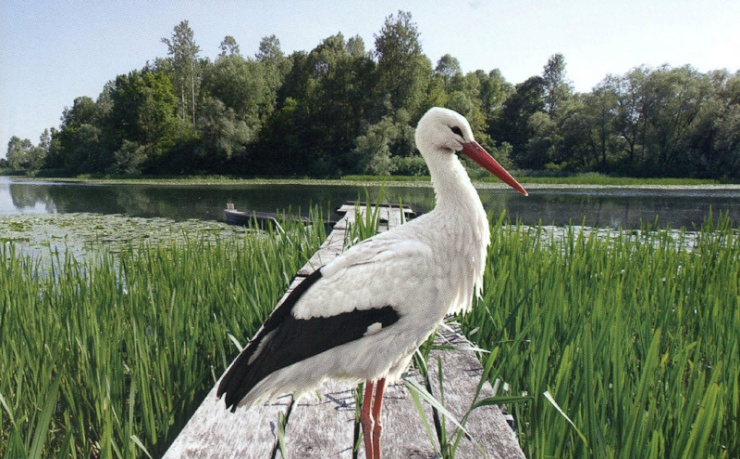   9.00   Dolazak u prijamni centar Krapje  9.15   Upoznavanje sa selom graditeljske baštine             - kratak film o Lonjskom polju              - vođena šetnja kroz selo10.30   Odlazak busom do sela Mužilovčice11.00   Vođena šetnja u retenciji Lonjskog polja             - turopoljske svinje, posavski konj             - nizinske poplavne šume 12.30   Odlazak do Čigoča13.00   kratka priča o europskom selu roda 15.00   Okrijepa u obližnjem restoranu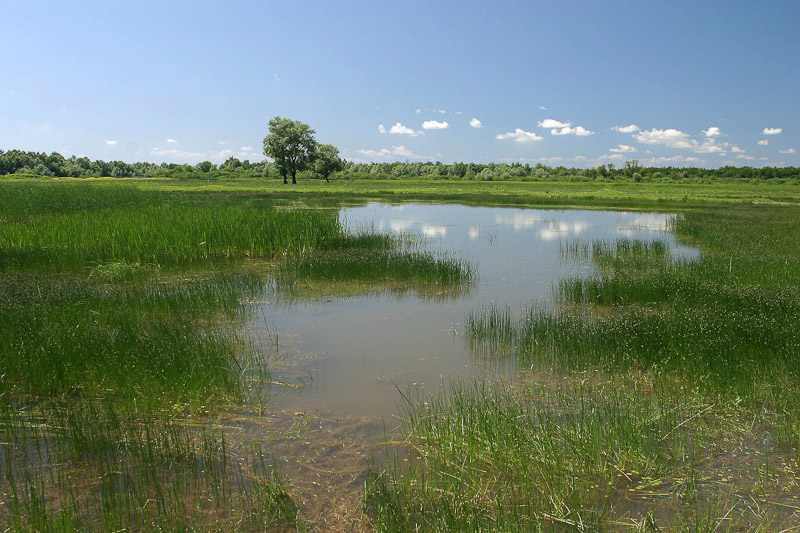 17.00   Polazak za Zagreb18.00   Dolazak u ZagrebPredviđeno hodanje  :    3-4 sataZahtjevnost izleta     :    K-1, T-1Oprema                     :    pl. odjeća i obuća u skladu sa vremenskim uvjetima                                                                                      Obavezni dokumenti :   planinarska, osobna i zdravstvena iskaznica                                                                                                                     Prehrana                    :   iz ruksaka ili u ugostiteljskom objektu (individualno)                                                                                                                    Prijevoz                     :   akontacija prijevoza 60.oo kuna na bazi 40 planinaraInformativno             :   ulaznica PP Lonjsko polje – 40.oo kuna                                                                                                          Prijave i informacije :   petkom na sastanku SDI-a od 18.00 sati i kod vodičaOrganizator               :   HPD Zagreb-MaticaVodič                        :    Igrc Nenad - 098 906 906 6  -  091 309 41 00                                                                mail - nenoigrc@gmail.com                                   